СОВЕТ НАРОДНЫХ ДЕПУТАТОВМАЗУРСКОГО СЕЛЬСКОГО ПОСЕЛЕНИЯПОВОРИНСКОГО МУНИЦИПАЛЬНОГОРАЙОНАВОРОНЕЖСКОЙ ОБЛАСТИРЕШЕНИЕот  12.02.2019г.         №2                                                                                         с.МазуркаО внесении изменений в решение Совета народных депутатов Мазурского сельского поселения от 01.09.2017 №20 «О принятии программы комплексного развития транспортной инфраструктуры Мазурского сельского поселения Поворинского муниципального района Воронежской области на 2017-2026 годы»В соответствии с Федеральным законом от 29.12.2014 № 456-ФЗ «О внесении изменений в Градостроительный кодекс Российской Федерации и отдельные законодательные  акты  Российской   Федерации»,  Федеральным законом от 06.10.2003 №131-ФЗ «Об общих принципах организации местного самоуправления в Российской Федерации»,  постановлением Правительства РФ от 25.12.2015 № 1440 «Об утверждении требований к программам комплексного развития транспортной инфраструктуры поселений, городских округов», Уставом Мазурского сельского поселения, Генеральным планом Мазурского сельского поселения администрация Мазурского сельского поселения, в целях приведения нормативного правового акта в соответствие Совет народных депутатов  Мазурского сельского поселения РЕШИЛ:        1. Внести в решение Совета народных депутатов Мазурского сельского поселения от01.09.2018г. №20  «О принятии программы комплексного развития транспортной инфраструктуры Мазурского сельского поселения Поворинского муниципального района Воронежской области на 2017-2026 годы» следующие изменения:1.1 Изложить программу в новой редакции согласно приложению №1.2. Решение вступает в силу со дня подписания.3. Контроль за исполнением решения оставляю за собой.Глава Мазурского сельского поселения 		                              Д.В.ЧигаревПриложение №1 к решению СНД Мазурского сельского поселения №2   от12.02. 2019гПРОГРАММАкомплексного развития транспортной инфраструктуры Мазурского сельского поселения Поворинского   муниципального района Воронежской области»Паспорт ПрограммыОбщие положенияПрограмма комплексного развития транспортной инфраструктуры Мазурского сельского поселения - документ, устанавливающий перечень мероприятий по проектированию, строительству, реконструкции объектов транспортной инфраструктуры местного значения Мазурского сельского поселения, который предусмотрен также государственными и муниципальными программами, стратегией социально-экономического развития муниципального образования и планом мероприятий по реализации стратегии социально-экономического развития муниципального образования, планом и программой комплексного социально-экономического развития муниципального образования, инвестиционными программами субъектов естественных монополий в области транспорта.Программа комплексного развития транспортной инфраструктуры Мазурского сельского поселения разрабатывается и утверждается органами местного самоуправления поселения на основании утвержденного в порядке, установленном Градостроительным Кодексом РФ, генерального плана поселения.Реализация программы должна обеспечивать сбалансированное, перспективное развитие транспортной инфраструктуры Мазурского сельского поселения в соответствии с потребностями в строительстве, реконструкции объектов транспортной инфраструктуры местного значения.Обеспечение надежного и устойчивого обслуживания жителей Мазурского сельского поселения транспортными услугами, снижение износа объектов транспортной инфраструктуры - одна из главных проблем, решение которой необходимо для повышения качества жизни жителей и обеспечения устойчивого развития Мазурского сельского поселения.Решение проблемы носит комплексный характер, а реализация мероприятий по улучшению качества транспортной инфраструктуры возможна только при взаимодействии органов власти всех уровней, а также концентрации финансовых, технических и научных ресурсов.Система основных мероприятий Программы определяет приоритетные направления в сфере дорожного хозяйства на территории Мазурского сельского поселения и предполагает реализацию следующих мероприятий:- проектирование- строительство-реконструкция- капитальный  ремонт и ремонт  объектов транспортной инфраструктурыМероприятия по проектированию автомобильных дорог общего пользования местного значения.Мероприятия по строительству автомобильных дорог общего пользования местного значения, в том числе к  ближайшим общественно значимым  объектам сельских населенных пунктов, а также к объектам производства и переработки сельскохозяйственной продукции.Мероприятия по реконструкции  автомобильных дорог общего пользования местного значения и искусственных сооружений на них.Реализация мероприятий позволит сохранить протяженность участков автомобильных дорог общего пользования местного значения, на которых показатели их транспортно-эксплуатационного состояния соответствуют требованиям стандартов к эксплуатационным показателям автомобильных дорог.Мероприятия по капитальному ремонту и ремонту  автомобильных дорог общего пользования местного значения и искусственных сооружений на них.Реализация мероприятий позволит сохранить протяженность участков автомобильных дорог общего пользования местного значения, на которых показатели их транспортно-эксплуатационного состояния соответствуют категории дороги.В ходе реализации Программы содержание мероприятий и их ресурсы обеспечения могут быть скорректированы в случае существенно изменившихся условий.Администрация поселения ежегодно с учетом выделяемых финансовых средств на реализацию Программы готовит предложения по корректировке целевых показателей, затрат по мероприятиям Программы, механизма ее реализации, состава участников Программы и вносит необходимые изменения в Программу.Программа комплексного развития транспортной инфраструктуры Мазурского сельского поселения на 2017-2027годы  подготовлена на основании:	- Градостроительного кодекса РФ от 29.12.2004 №190 - ФЗ	- Федерального закона от 29.12.2014года №456 - ФЗ «О внесении изменений в Градостроительный кодекс РФ и отдельные законные акты РФ»	- Федерального закона от 06.10.2003 года № 131-ФЗ «Об общих принципах организации местного самоуправления в Российской Федерации»;- Федерального закона от 08.11.2007 № 257-ФЗ «Об автомобильных дорогах и о дорожной деятельности в Российской Федерации и о внесении изменений в отдельные законодательные акты Российской Федерации»;-постановления Правительства Российской Федерации от 25.12.2015 №1440 «Об утверждении требований к программам комплексного развития транспортной инфраструктуры поселений, городских округов»- Генерального плана Мазурского сельского поселения		Таким образом, Программа является инструментом реализации приоритетных направлений развития Мазурского сельского поселения на долгосрочную перспективу, ориентирована на устойчивое развитие поселения и соответствует государственной политике реформирования транспортной системы Российской Федерации.Характеристика существующего состояния транспортной инфраструктуры Мазурского сельского поселенияПоложение Мазурского сельского поселенияв структуре пространственной организации Воронежской областиОсновными факторами, определяющими направления разработки Программы, являются:тенденции социально-экономического развития поселения, характеризующиеся незначительным повышением численности населения, развитием рынка жилья;состояние существующей системы транспортной инфраструктуры.Территория Мазурского сельского поселения входит в состав территории Поворинского муниципального района Воронежской  области, расположена в восточной части Воронежской области, занимает площадь 15146  га , административный  центр – с.Мазурка. Граничит с Борисоглебским   муниципальным районом, с  Песковским сельским поселением ,с Байчуровским сельским поселением, с Вихляевским сельским поселением, с Волгоградской  областью. В состав поселения входят территории трех  населенных пунктов:К отдаленным населенным пунктам относятся:с.Кардаиловка, расстояние до центра поселения 10 кмс.Ильмень, расстояние до центра поселения 4 км.Современная планировочная ситуация Мазурского сельского поселения сформировалась на основе   ряда факторов: -географического положения поселения;-природных условий и ресурсов;-  хозяйственной деятельности;-  исторически сложившейся системы расселения.Население сконцентрировано вдоль региональной дороги и железной дороги. Данные территории имеют положительную тенденцию к росту. Карта  Поворинского  муниципального района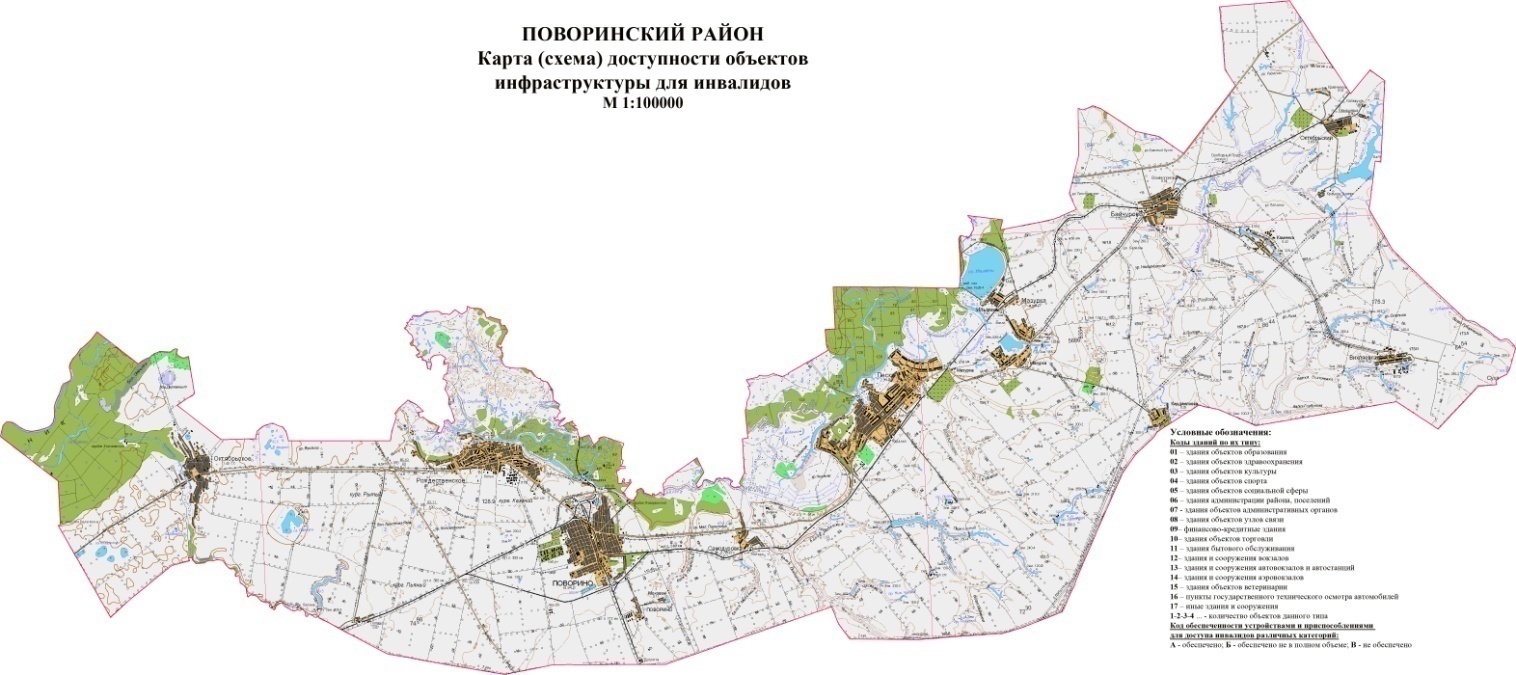  5- Мазурское сельское поселение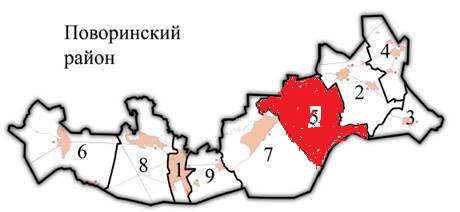 Социально-экономическая характеристика Мазурского сельского поселения Поворинского района Воронежской области		Одним из показателей экономического развития Мазурского сельского поселения  является численность его населения. Изменение численности населения служит индикатором уровня жизни поселения, привлекательности территории для проживания, осуществления деятельности.	Численность населения Мазурского сельского поселения по состоянию на 01.01.2017 года составила 1129 человек. Численность населения в разрезе населенных пунктов представлена в таблице.Численность населения Мазурского сельского поселения2.3. 	Характеристика функционирования и показатели работы транспортной инфраструктуры по видам транспорта, имеющегося на территории Мазурского сельского поселения.	Развитие транспортной системы Мазурского сельского поселения является необходимым условием улучшения качества жизни жителей в поселении.	Транспортная инфраструктура Мазурского сельского поселения является составляющей инфраструктуры Поворинского района 	Воронежской  области, что обеспечивает конституционные гарантии граждан на свободу передвижения и делает возможным свободное перемещение товаров и услуг.	Наличием и состоянием сети автомобильных дорог определяется территориальная целостность и единство экономического пространства. Недооценка проблемы несоответствия состояния дорог и инфраструктуры местного значения социально-экономическим потребностям общества является одной из причин экономических трудностей и негативных социальных процессов.	Транспортную инфраструктуру поселения образуют линии, сооружения и устройства городского, пригородного, внешнего транспорта. Основными структурными элементами транспортной инфраструктуры поселения являются: сеть улиц и дорог и сопряженная с ней сеть пассажирского транспорта.	Внешние транспортно-экономические связи Мазурского сельского поселения с другими населенными пунктами осуществляются одним видом транспорта: автомобильным.	Железнодорожный транспорт - в настоящее время на территории Мазурского сельского поселения железнодорожная сеть представлена дорогой протяженностью 10 км. По ней осуществляются только грузовые перевозки.    Водный транспорт - на территории Мазурского сельского поселения водный транспорт не используется, никаких мероприятий по обеспечению водным транспортом не планируется.	Воздушные перевозки не осуществляются.Характеристика сети дорог  Мазурского  сельского  поселенияАвтомобильные дороги являются важнейшей составной частью транспортной инфраструктуры Мазурского сельского поселения. Они связывают территорию поселения с соседними территориями, населенные пункты поселения с районным центром, обеспечивают жизнедеятельность всех населенных пунктов поселения, во многом определяют возможности развития поселения, по ним осуществляются автомобильные перевозки грузов и пассажиров. От уровня развития сети автомобильных дорог во многом зависит решение задач достижения устойчивого экономического роста поселения, повышения конкурентоспособности местных производителей и улучшения качества жизни населения.Улично - дорожная сеть Мазурского сельского поселения достаточно развита. Основной транспортной осью Мазурского сельского поселения является магистральная улица  поселения. К ним относится: ул. Карла Маркса.В дополнение   к  магистральной улице существует сеть улиц и проездов местного значения, обеспечивающая связи жилых групп, домов, предприятий с  магистралями поселения и района.Перечень автомобильных дорог общего пользования местного значения в границах поселенияПеречень дорог местного значения утвержден постановлением администрации Мазурского сельского поселения №3 от 14.01.2019г.Перечень автомобильных  дорог регионального значения, проходящих в границах поселенияСхема размещения автомобильных  дорог общего пользования, располагающихся в границах поселенияс.Мазурка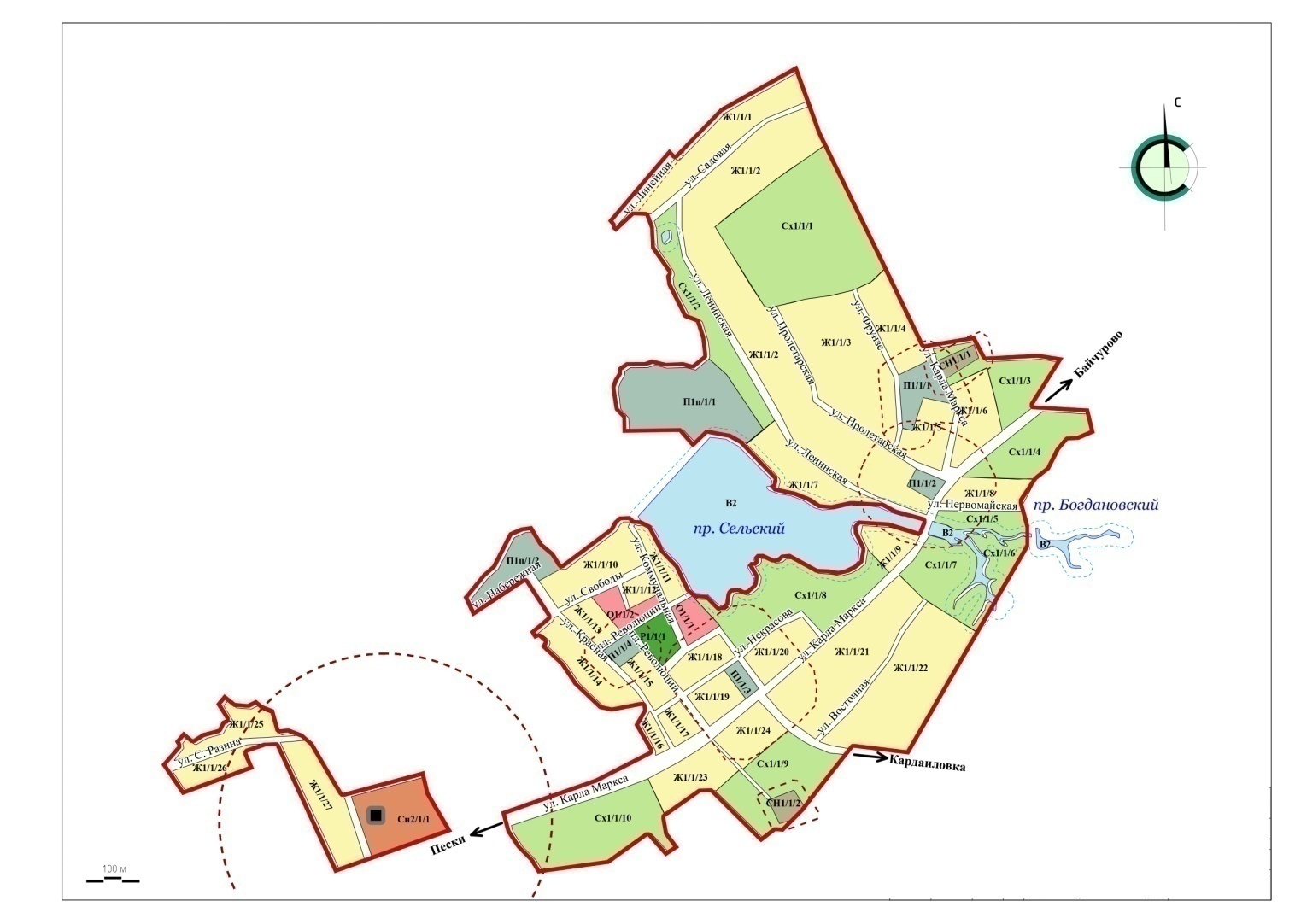 с.Ильмень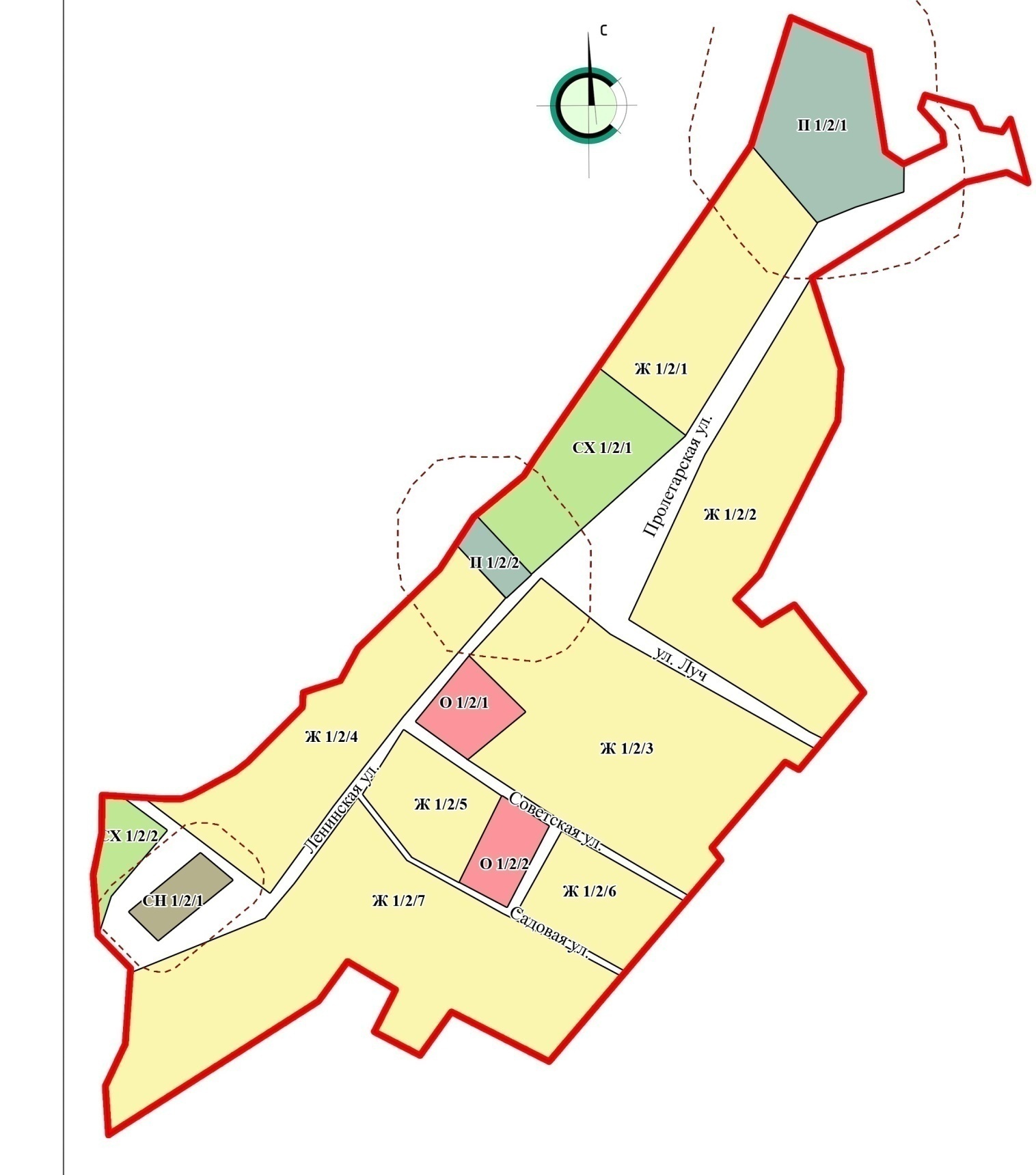 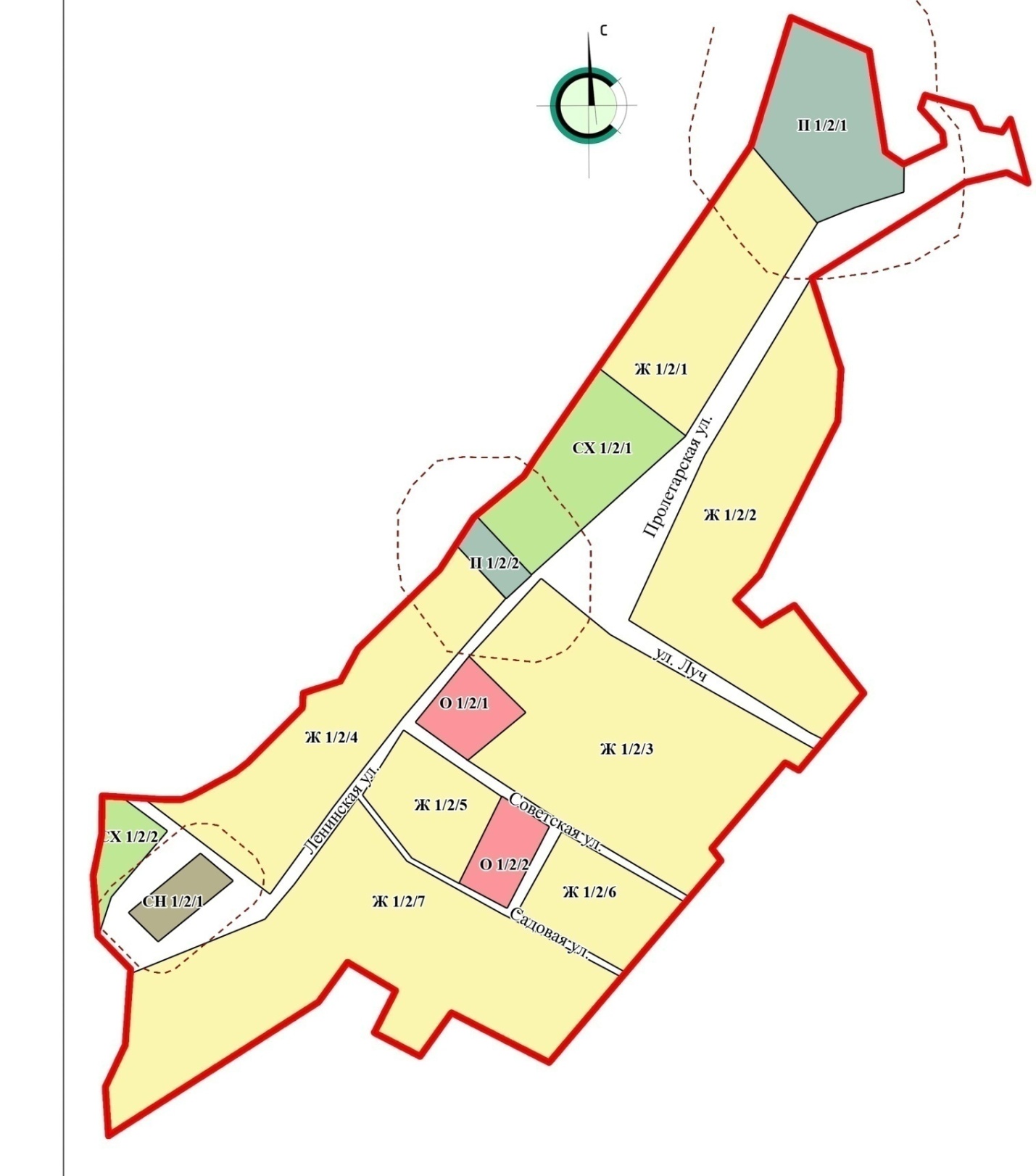 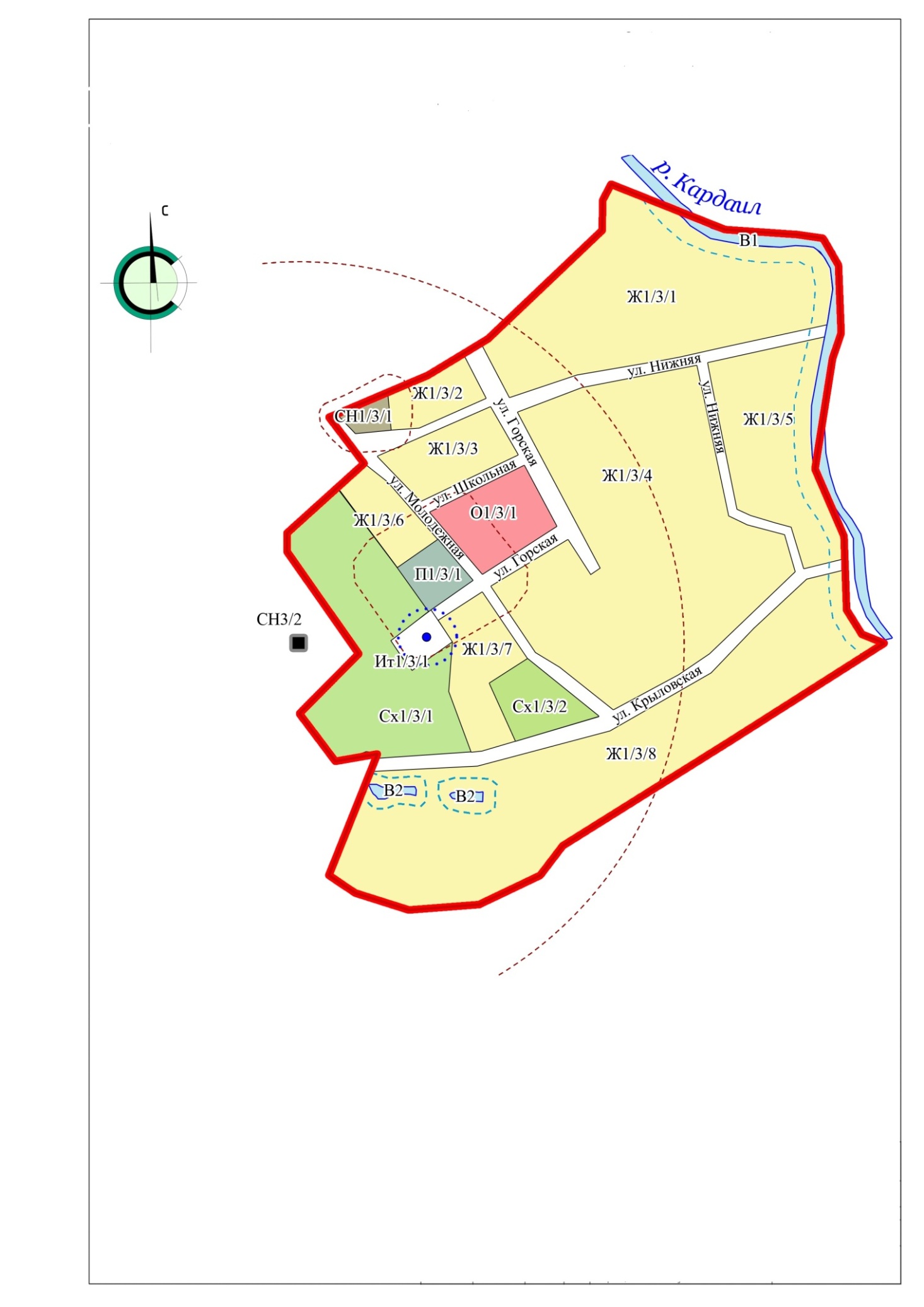 Применение программно-целевого метода в развитии автомобильных дорог общего пользования местного значения Мазурского сельского поселения позволит системно направлять средства на решение неотложных проблем дорожной отрасли в условиях ограниченных финансовых ресурсов.2.4. Анализ состава парка транспортных средств и уровня автомобилизации Мазурского сельского поселения, обеспеченность парковками (парковочными местами)Парк транспортных средств преимущественно состоит  из легковых автомобилей, принадлежащих  частным лицам. Детальная  информация видов транспорта отсутствует. Хранение транспортных средств осуществляется на придомовых территориях, в частных гаражах. Парковочные места имеются у объектов социальной инфраструктуры и у административных зданий хозяйствующих организаций.Уровень автомобилизации населения на территории Мазурского сельского поселения2.5. Характеристика работы транспортных средств общего пользования, включая анализ пассажиропотокаПассажирский транспорт является важнейшим элементом сферы обслуживания населения, без которого невозможно нормальное функционирование общества. Он призван удовлетворять потребности населения в передвижениях, вызванные производственными, бытовыми, культурными связямиОсновным и единственным пассажирским транспортом является автобус.На территории Мазурского сельского поселения автобусное пассажирское сообщение представлено  следующими маршрутами: Поворино-Байчурово; Поворино-Вихляевка, Поворино-Октябрьский, Поворино-Кардаиловка, Воронеж-Октябрьское-Поворино.В Мазурском сельском поселении наблюдается изменение интенсивности пассажиропотока в зависимости от времени года. Сезонная неравномерность выражается в увеличении пассажиропотока в летний период года и относится на счет поездок в гости. Для доставки детей организован школьный автобус. Характеристика условий  пешеходного и велосипедного движенияДля передвижения  пешеходов предусмотрены тротуары преимущественно с твердым покрытием. В местах пересечения тротуаров с проезжей частью оборудованы пешеходные переходы. Специализированные  дорожки для велосипедного передвижения по территории поселения не предусмотрены. Движение велосипедистов осуществляется в соответствии с требованиями ПДД по дорогам общего пользования.Характеристика движения грузовых транспортных средств, оценку работы транспортных средств коммунальных и дорожных служб, состояния инфраструктуры для данных транспортных средствТранспортные организации осуществляющие грузовые перевозки на территории поселения отсутствуют.Анализ уровня безопасности  дорожного движенияСитуация, связанная с аварийностью на транспорте, неизменно сохраняет актуальность в связи с несоответствием дорожно-транспортной инфраструктуры потребностям участников дорожного движения, их низкой дисциплиной, недостаточной эффективностью функционирования системы обеспечения  безопасности дорожного движения. Решение проблемы обеспечения  безопасности дорожного движения является одной из важнейших задач. Для эффективного решения проблем, связанных с дорожно – транспортной аварийностью, непрерывно обеспечивается системный подход к реализации мероприятий  по повышению безопасности дорожного движения.2.9. Оценка уровня негативного воздействия транспортной инфраструктуры на окружающую среду, безопасность и здоровье населенияНаиболее характерными факторами, негативно влияющими на окружающую среду и здоровье человека можно выделить:- загрязнение атмосферы – выброс в воздух дыма и газообразных загрязняющих веществ, приводящих к загрязнению атмосферы, вредному воздействию на здоровье человека;- воздействие шума – примерно 30% населения  России подвергается воздействию шума от автомобильного транспорта с уровнем выше 55 дБ, что приводит к росту сердечно-сосудистых  и эндокринных заболеваний.Учитывая сложившуюся планировочную структуру Мазурского сельского поселения и характер дорожно-транспортной сети, отсутствие автомобильных дорог с интенсивным движением в районах жилой застройки, можно сделать вывод о сравнительно благополучной экологической ситуации в части воздействия транспортной инфраструктуры на окружающую среду, безопасность и здоровье человека.2.10. Характеристика существующих условий и перспектив развития и размещения транспортной инфраструктуры поселенияВ данном разделе приводятся технико – экономические показатели генерального плана поселения2.11 Оценка нормативно-правовой базы, необходимой для функционирования и развития транспортной инфраструктуры поселенияОсновными документами, определяющими порядок функционирования и развития  транспортной инфраструктуры  являются:Градостроительный кодекс РФ от 29.12.2004 №190-ФЗ2.Федеральный закон от 06.10.2003 № 131-ФЗ «Об общих принципах организации местного самоуправления в Российской Федерации» 3.Федеральный закон  от 08.11.2007 № 257-ФЗ «Об автомобильных дорогах и о дорожной деятельности в Российской Федерации и о внесении изменений в отдельные законодательные акты Российской Федерации4.Постановление Правительства РФ от 01.10.2015 № 1440 «Об утверждении требований к программам комплексного развития транспортной  инфраструктуры поселений, городских округов»5.Устав Мазурского сельского поселения.	6.Генеральный план Мазурского сельского поселения.Нормативная правовая база, необходимая для функционирования и развития транспортной инфраструктуры сформирована.3.	Прогноз транспортного спроса, изменения объемов и характера 3.1. Прогноз социально-экономического и градостроительного  развития сельского поселенияПри анализе показателей текущего уровня социально-экономического и градостроительного развития Мазурского сельского поселения, отмечается следующее:-	транспортная доступность населенных пунктов поселения средняя-	наличие трудовых ресурсов  позволяет обеспечить потребности населения и расширение производства;-	доходы населения - низкие. -	вывоз к месту размещения ТБО осуществляется населением;Демографический прогнозВ  последние годы в Мазурского сельском поселении наблюдается тенденция сокращения численности постоянного населения. Ежегодная численность умерших граждан превышает численность родившихся младенцев за этот период. Число выбывших превышает число прибывших, главная причина - отсутствие рабочих мест.Экономический прогнозРазвитие Мазурского сельского поселения по вероятностному сценарию учитывает развитие следующих приоритетных секторов экономики:-	сельского хозяйства;-	инфраструктуры, прежде всего, в сетевых отраслях: ЖКХ, энергетике, дорожной сети, транспорте, телекоммуникациях;-	социальной сферы в рамках реализации Национальных проектов .Устойчивое экономическое развитие Мазурского сельского поселения, в перспективе, может быть достигнуто за счет развития малого предпринимательства.Мероприятия по направлению развития малого предпринимательства:-	оказание организационной и консультативной помощи начинающим предпринимателям;-	разработка мер по адресной поддержке предпринимателей и малых предприятий;-	снижение уровня административных барьеров;-	формирование конкурентной среды;-	расширение информационно-консультационного поля в сфере предпринимательства.По итоговой характеристике социально-экономического развития поселение можно рассматривать как:-	перспективное для частных инвестиций, что обосновывается небольшим ростом экономики, средним уровнем доходов населения и высокой транспортной доступностью;-	имеющее потенциал социально-экономического развития, способное самостоятельно и с привлечением средств вышестоящих бюджетов обеспечить минимальные стандарты жизни населения, что приведёт в будущем к повышению инвестиционной привлекательности территории.Сохранение многофункционального профиля экономики сельского поселения является основой его устойчивого развития. Одним из важных направлений специализации экономики поселения является сельское хозяйство. В перспективе возрастет доля таких направлений как транспортные услуги и логистика, торговля, социальное обслуживание, малое предпринимательство.Относительно стабильная демографическая ситуация в поселении позволяет сделать вывод, что значительного изменения транспортного спроса, объемов и характера передвижения населения на территории Мазурского сельского поселения не планируется.Стабильная ситуация с транспортным спросом населения предполагает значительные изменения транспортной инфраструктуры по видам транспорта в Октябрьском сельском поселении в ближайшей перспективе.Воздушные перевозки на территории поселения не осуществляются.Водный транспорт на территории поселения не развит.Автомобильный транспорт - важнейшая составная часть инфраструктуры Мазурского сельского поселения, удовлетворяющая потребностям всех отраслей экономики и населения в перевозках грузов и пассажиров, перемещающая различные виды продукции между производителями и потребителями, осуществляющий общедоступное транспортное обслуживание населения.Реализация Программы позволит сохранить существующую сеть автомобильных дорог за счет качественного содержания, осуществления контроля за перевозкой грузов, инструментальной диагностике технического состояния автомобильных дорог, повысить качественные характеристики дорожных покрытий и безопасность дорожного движения за счет проведения целевых мероприятий по ремонту, капитальному ремонту, реконструкции автомобильных дорог, применения новых технологий и материалов, разработки и обновлению проектов организации дорожного движения.В результате реализации Программы планируется достигнуть следующие показатели:- протяженность сети автомобильных дорог общего пользования местного значения, 24,1км.;- объемы ввода в эксплуатацию после строительства и реконструкции автомобильных дорог общего пользования местного значения, км.;- прирост протяженности сети автомобильных дорог общего пользования местного значения в результате строительства новых автомобильных дорог, км.;- прирост протяженности сети автомобильных дорог общего пользования местного значения, соответствующих нормативным требованиям к транспортно-эксплуатационным показателям, в результате реконструкции автомобильных дорог, км.;- прирост протяженности сети автомобильных дорог общего пользования местного значения, соответствующих нормативным требованиям к транспортно-эксплуатационным показателям, в результате капитального ремонта и ремонта автомобильных дорог, км.;- общая протяженность автомобильных дорог общего пользования местного значения, соответствующих нормативным требованиям к транспортно-эксплуатационным показателям на 31 декабря отчетного года, км.;- доля протяженности автомобильных дорог общего пользования местного значения, соответствующих нормативным требованиям к транспортно-эксплуатационным показателям на 31 декабря отчетного года, %.Существующие риски по возможности достижения прогнозируемых результатов;-	риск ухудшения социально-экономической ситуации в стране, что выразится в снижении темпов роста экономики и уровня инвестиционной активности, возникновении бюджетного дефицита, сокращения объемов финансирования дорожной отрасли;-	риск превышения фактического уровня инфляции по сравнению с прогнозируемым, ускоренный рост цен на строительные материалы, машины, специализированное оборудование, что может привести к увеличению стоимости дорожных работ, снижению объемов строительства, реконструкции, капитального ремонта, ремонта и содержания автомобильных дорог общего пользования местного значения;-	риск задержки завершения перехода на финансирование работ по содержанию, ремонту и капитальному ремонту автомобильных дорог общего пользования местного значения в соответствии с нормативами денежных затрат, что не позволит в период реализации Программы существенно сократить накопленное в предыдущий период отставание в выполнении ремонтных работ на сети автомобильных дорог общего пользования и достичь запланированных в Программе величин показателей.По прогнозу на долгосрочный период до 2027 года обеспеченность жителей поселения индивидуальными легковыми автомобилями составит:в 2017 году- 133 автомобилей на 1000. жителей, в 2027 году-155 автомобилей на 1000 жителей.В перспективе возможно ухудшение показателей дорожного движения из-за следующих причин:-	постоянно возрастающая мобильность населения-	массовое пренебрежение требованиями безопасности дорожного движения со стороны участников движения;-	неудовлетворительное состояние автомобильных дорог;-	недостаточный технический уровень дорожного хозяйства;-	несовершенство технических средств организации дорожного движения.Чтобы не допустить негативного развития ситуации необходимо:-	Создание современной системы обеспечения безопасности дорожного движения на автомобильных дорогах общего пользования и улично-дорожной сети населённых пунктов Мазурского сельского поселения.-	Повышение правового сознания и предупреждения опасного поведения среди населения, в том числе среди несовершеннолетних-	Повышение уровня обустройства автомобильных дорог общего пользования - установка средств организации дорожного движения на дорогах (дорожных знаков).Задачами транспортной инфраструктуры в области снижения вредного воздействия транспорта на окружающую среду являются:-	сокращение вредного воздействия транспорта на здоровье человека за счет снижения объемов воздействий, выбросов и сбросов, количества отходов на всех видах транспорта;-	мотивация перехода транспортных средств на экологически чистые виды топлива. Для снижения вредного воздействия транспорта на окружающую среду и возникающих ущербов необходимо:-	уменьшить вредное воздействие транспорта на воздушную и водную среду и на здоровье человека за счет применения экологически безопасных видов транспортных средств;-	стимулировать использование транспортных средств, работающих на альтернативных источниках (нефтяного происхождения) топливно-энергетических ресурсов.Для снижения негативного воздействия транспортно-дорожного комплекса на окружающую среду в условиях увеличения количества автотранспортных средств и повышения интенсивности движения на автомобильных дорогах предусматривается реализация следующих мероприятий:-	разработка и внедрение новых способов содержания, особенно в зимний период, автомобильных дорог общего пользования, позволяющих уменьшить отрицательное влияние противогололедных материалов;-	обустройство автомобильных дорог средствами защиты окружающей среды от вредных воздействий, включая применение искусственных и растительных барьеров вдоль автомагистралей для снижения уровня шумового воздействия и загрязнения прилегающих территорий.Реализация указанных мер будет осуществляться на основе повышения экологических требований к проектированию, строительству, ремонту и содержанию автомобильных дорог.Основной задачей в этой области является сокращение объемов выбросов автотранспортных средств, количества отходов при строительстве, реконструкции, ремонте и содержании автомобильных дорог.Для снижения вредного воздействия автомобильного транспорта на окружающую среду необходимо:-	обеспечить увеличение применения более экономичных автомобилей с более низким расходом моторного топлива.3.2. Прогноз транспортного спроса поселения, объемов и характера передвижения населения и перевозок грузов по видам транспорта, имеющегося на территории поселения	С учетом сложившейся экономической ситуации, изменение характера и объемов передвижения населения и перевозки грузов не ожидается.3.3. Прогноз развития транспортной инфраструктуры по видам транспортаВ период реализации Программы транспортная инфраструктура по видам транспорта не претерпит существенных изменений. Основным видом транспорта останется автомобильный. Транспортная связь с районным, областным центром, между населенными пунктами будет осуществляться общественным транспортом (автобусное сообщение), внутри населенных пунктов личным автотранспортом и посредством пешеходного сообщения. Для целей обслуживания действующих производственных предприятий сохраняется использование грузового транспорта.3.4. Прогноз развития дорожной сети поселенияОсновными направлениями развития дорожной сети поселения в период реализации Программы будет являться сохранение  протяженности автомобильных дорог общего пользования, соответствующей нормативным требованиям за счет ремонта и капитального ремонта, поддержания автомобильных дорог на уровне соответствующем категории дороги, повышения качества и безопасности дорожной сети.3.5. Прогноз уровня автомобилизации, параметров дорожного движенияПри сохранившейся тенденции к увеличению уровня автомобилизации населения к  2027 году ожидается прирост числа автомобилей на 1000 чел. населения до 22 ед. С учетом прогнозируемого увеличения количества транспортных средств в пределах до 172 ед., без изменения пропускной способности автомобильных дорог, предполагается повышение интенсивности движения по основным  направлениям к объектам тяготения.Прогноз изменения уровня автомобилизации и количества автомобилей у населения на территории поселения3.6. Прогноз показателей безопасности дорожного движенияПредполагается незначительный рост аварийности, что связано с увеличением парка автотранспортных средств и неисполнением участниками дорожного движения ПДД.Факторами, влияющими  на снижение аварийности станут обеспечение контроля за выполнением мероприятий по обеспечению безопасности дорожного движения, развитие систем видеофиксации нарушений ПДД, развитие целевой системы воспитания и обучения детей безопасному поведению  на улицах и дорогах, проведение разъяснительной и предупредительно-профилактической работы среди населения по вопросам обеспечения безопасности дорожного движения с использованием СМИ.3.7. Прогноз негативного воздействия транспортной инфраструктуры на окружающую среду и здоровье населенияВ период действия Программы не предполагается изменения центров транспортного тяготения, структуры, маршрутов и объемов грузовых и пассажирских перевозок. Причиной увеличения негативного воздействия на окружающую среду и здоровье населения станет рост автомобилизации населения в совокупности с ростом его  численности в связи с чем усилится загрязнение атмосферы выбросами в воздух дыма и газообразных загрязняющих веществ и увеличение воздействие шума на здоровье человека.4. Принципиальные варианты развития транспортной инфраструктуры и выбор предлагаемого к реализации варианта	Автомобильные дороги  подвержены влиянию природной окружающей  среды, хозяйственной деятельности человека и постоянному воздействию транспортных средств, в результате чего меняется технико-эксплуатационное состояние дорог. Состояние сети дорог определяется своевременностью, полнотой и качеством выполнения работ по содержанию, ремонту, капитальному ремонту и зависит напрямую  от объемов финансирования. В условиях, когда объем инвестиций в дорожном комплексе является явно недостаточным, а рост уровня автомобилизации значительно опережает темпы роста развития дорожной  инфраструктуры  на первый план выходят работы по содержанию и эксплуатации. Поэтому в Программе  выбирается вариант качественного содержания и капитального ремонта автомобильных дорог общего пользования местного значения. При условии предоставления межбюджетных трансфертов бюджету Воронежской области возможно рассмотрение вопроса строительства автомобильных дорог общего пользования местного значения к ближайшим общественно значимым  объектам сельских населенных пунктов, а также к объектам производства и переработки сельскохозяйственной продукции, в рамках реализации федеральной целевой программы «Устойчивое развитие сельских территорий на 2014-2017 годы и на период до 2020 года».5.Перечень мероприятий  (инвестиционных проектов)по проектированию, строительству, реконструкции объектов транспортной инфраструктуры	С учетом сложившейся экономической ситуации, мероприятия по развитию транспортной инфраструктуры по видам транспорта; транспорта общего пользования, созданию транспортно-пересадочных узлов; инфраструктуры для легкового автомобильного транспорта, включая развитие единого парковочного пространства;  инфраструктуры пешеходного и велосипедного передвижения; инфраструктуры для грузового транспорта, транспортных средств коммунальных и дорожных служб в период реализации Программы не предусматриваются.Мероприятия  по развитию сети дорог Мазурского сельского поселенияВ целях повышения качественного уровня дорожной сети Мазурского сельского поселения, снижения уровня аварийности, связанной с состоянием дорожного покрытия и доступности к центрам тяготения к территориям перспективной застройки предлагается в период действия Программы реализовать следующий комплекс мероприятий по развитию сети дорог Мазурского сельского поселенияПереченьпрограммных мероприятий Программы  комплексного  развития транспортной инфраструктуры Мазурского сельского поселения			6.Оценка объемов и источников финансирования мероприятий (инвестиционных проектов) по проектированию, строительству, реконструкции объектов транспортной инфраструктурыРеализация мероприятий Программы будет осуществляться за счет средств местного бюджета с возможным привлечением средств областного и федеральных бюджетов на реализацию мероприятий согласно объемам финансирования, указанным в паспорте Программы,  а также средств внебюджетных источниковОбщий объем финансирования Программы составляет 3 700  Тыс. рублей.Объемы и источники финансирования Программы уточняются при формировании  бюджета Мазурского сельского поселения на очередной финансовый год и на плановый период.Перспективы Октябрьского  поселения связаны с расширением производства в сельском хозяйстве, растениеводстве, животноводстве, личных подсобных хозяйств.7. Оценка эффективности мероприятий (инвестиционных проектов) по проектированию, строительству, реконструкции объектов транспортной инфраструктуры 	Основными факторами, определяющими направления разработки Программы, являются тенденции социально-экономического развития  поселения, характеризующиеся  увеличением численности населения, развитием рынка жилья, сфер обслуживания.	Мероприятия разрабатывались исходя из целевых индикаторов, представляющих собой доступные  наблюдению и измерению характеристики состояния  и развития системы транспортной инфраструктуры, условий её эксплуатации и эффективности реализации программных мероприятий.Комплексная оценка эффективности реализации Программы осуществляется ежегодно в течение всего срока ее реализации. Критериями оценки эффективности реализации Программы  является степень достижения целевых индикаторов и показателей, установленных Программой.Достижение целевых индикаторов и показателей в результате реализации Программы  характеризует будущую модель транспортной инфраструктуры поселения.Целевые показатели и индикаторы Программы представлены в таблице8. Предложения по институциональным преобразованиям, совершенствованию правового и информационного обеспечения деятельности в сфере проектирования, строительства, реконструкции объектов транспортной инфраструктуры на территории Мазурского сельского поселенияВ рамках реализации настоящей Программы не предполагается проведение институциональных преобразований, структуры управления и взаимосвязей при осуществлении деятельности в сфере проектирования, строительства и реконструкции объектов транспортной инфраструктуры. Нормативная правовая база для Программы сформирована, но может быть подвержена изменениям в связи с совершенствованием федерального (регионального) законодательства. Администрация Мазурского сельского поселения  осуществляет общий  контроль за ходом реализации мероприятий Программы, а также  организационные, методические, контрольные функции. Наименование 
программы Программа комплексного развития транспортной инфраструктуры Мазурского сельского поселения Поворинского муниципального района Воронежской области (далее – Программа)Основания для разработки 
Программы- Федеральный закон от 29.12.2014 № 456-ФЗ «О внесении изменений в Градостроительный кодекс Российской Федерации и отдельные законодательные акты Российской Федерации» - Федеральный закон от 06.10.2003 № 131-ФЗ «Об общих принципах организации местного самоуправления в Российской Федерации» -Федеральный закон  от 08.11.2007 № 257-ФЗ «Об автомобильных дорогах и о дорожной деятельности в Российской Федерации и о внесении изменений в отдельные законодательные акты Российской Федерации - Постановление Правительства РФ от 01.10.2015 № 1440 «Об утверждении требований к программам комплексного развития транспортной  инфраструктуры поселений, городских округов»-  Устав Мазурского сельского поселения-  Генеральный план Мазурского сельского поселения- Схема территориального планирования Воронежской областиЗаказчик ПрограммыАдминистрация Мазурского сельского поселения.Адрес:397320,Воронежская область, Поворинский  район,Село Мазурка, пл. Революции, 25.Основной разработчик Программы Администрация Мазурского сельского поселения.Адрес: 397302,Воронежская область, Поворинский  район,Село Мазурка, пл. Революции, 25.Основные цели  ПрограммыЦелью настоящей программы является обеспечение сбалансированного, перспективного развития транспортной инфраструктуры поселения в соответствии с потребностями в строительстве, реконструкции, ремонте объектов транспортной инфраструктуры местного значенияЗадачи Программы- безопасность, качество  и эффективность транспортного обслуживания населения, юридических лиц и индивидуальных предпринимателей сельского поселения;                                                                          - доступность объектов транспортной инфраструктуры  для населения и субъектов экономической деятельности в соответствии с нормативами градостроительного проектирования сельского поселения;                                                                                          -эффективность функционирования действующей транспортной инфраструктуры.Целевые                              показатели (индикаторы) Развития транспортной инфраструктуры- протяженность сети автомобильных дорог общего пользования местного значения, 24,146 км.;- объемы ввода в эксплуатацию после строительства и реконструкции автомобильных дорог общего пользования местного значения  км.;- прирост протяженности сети автомобильных дорог общего пользования местного значения в результате строительства новых автомобильных дорог 0 км.;- прирост протяженности сети автомобильных дорог общего пользования местного значения, соответствующих нормативным требованиям к транспортно-эксплуатационным показателям, в результате реконструкции автомобильных дорог  км.;- прирост протяженности сети автомобильных дорог общего пользования местного значения, соответствующих нормативным требованиям к транспортно-эксплуатационным показателям, в результате капитального ремонта и ремонта автомобильных дорог, км.;- общая протяженность автомобильных дорог общего пользования местного значения, соответствующих нормативным требованиям к транспортно-эксплуатационным показателям на 31 декабря отчетного года, км.;- доля протяженности автомобильных дорог общего пользования местного значения, соответствующих нормативным требованиям к транспортно-эксплуатационным показателям на 31 декабря отчетного года, %.Сроки и этапы реализации ПрограммыПрограмма разрабатывается на срок не менее 10 лет!!!Мероприятия Программы охватывают  период с 2017 по2027  годы Этапы реализации мероприятий Программы1 этап с 2017-2021гг2 этап с 2021-2027гг.Основные мероприятия ПрограммыМероприятия по- проектированию- строительству- реконструкции- капитальному ремонту и ремонту  объектов транспортной инфраструктурыОжидаемые результаты реализации Программы В результате реализации мероприятий Программы к 2027 году ожидается:- повышение качества, эффективности  и доступности транспортного обслуживания населения  и субъектов экономической деятельности сельского поселения;       -повышение безопасности дорожного движения- развитие сети автомобильных дорог общего пользования местного значения                              -  обеспечение надежности и безопасности системы транспортной инфраструктурыОбъемы и источники финансирования ПрограммыОбщий объем финансовых средств, необходимых для реализации мероприятий Программы, составит: 5 200тыс. руб., в том числе в первый этап по годам:2017	год- 654,4 тыс. руб.2018	год-200 тыс. руб.2019	год- 200 тыс. руб.2020  год – 200 тыс. руб.Источник финансирования Программы - бюджет  Мазурского сельского поселения№п/пНаименованиенаселенногопункта1.с. Мазурка2.с.Ильмень3.с. Кардаиловка№п/пНаименованиенаселенногопунктаНаселение,кол-вочеловек1с. Мазурка 6872с.Ильмень 364с.Кардаиловка78Всего1129№ п/пИдентификационный номер дорогиНаименование дорогПротяженность (км)Тип покрытия(ц/б, а/б,перех, грунт)120 239 816-ОП-МП-01ул. Карла Маркса0,6250,036 а/б 0,589грунтощебеночные 220 239 816-ОП-МП-02ул.Красная1,297а/б320 239 816-ОП-МП-03ул.Набережная0,34грунт420 239 816-ОП-МП-04ул.Коммунальная0,70,266км а/б, 0,434км- грунтощебеночные520 239 816-ОП-МП-05ул.Некрасова0,961грунт620 239 816-ОП-МП-06ул.Ленинская, с.Мазурка1,0640,044а/б 1,02грунтощебеночные720 239 816-ОП-МП-07ул.Первомайская0,3590,223 грунтощебеночные0,136 грунт820 239 816-ОП-МП-08ул.Фрунзе1,452а/б920 239 816-ОП-МП-09ул.Линейная0,6270,319 грунтощебеночные 0,308 грунт1020 239 816-ОП-МП-10ул.Садовая, с.Мазурка0,278грунт1120 239 816-ОП-МП-11ул. Степана Разина0,378грунт1220 239 816-ОП-МП-12ул.Свободы0,588грунт1320 239 816-ОП-МП-13ул.Восточная0,898грунтощебеночные1420 239 816-ОП-МП-14пл.Революции1,9091,144км а/б, 0,363 км  грунтощебеночные 0,402км  грунт1520 239 816-ОП-МП-15ул.Садовая, с.Ильмень0,8080,078км а/б 0,73 км грунтощебеночные1620 239 816-ОП-МП-16ул.Советская0,696а/б1720 239 816-ОП-МП-17ул.Пролетарская1,222а/б1820 239 816-ОП-МП-18ул.Ленинская, с.Ильмень0,62а/б1920 239 816-ОП-МП-19Проезд №10,682а/б2020 239 816-ОП-МП-20ул.Горская1,320,5км а/б0,15км грунтощебеночные 0,6км грунт2120 239 816-ОП-МП-21ул. Крыловская1,2грунт2220 239 816-ОП-МП-22ул. Нижняя1,21грунт2320 239 816-ОП-МП-23ул.Школьная0,278грунт2420 239 816-ОП-МП-24ул.Молодежная0,48грунтощебеночные2520 239 816-ОП-МП-25Проезд №20,275а/б2620 239 816-ОП-МП-26Проезд №30,374грунтощебеночные2720 239 816-ОП-МП-27Проезд №41,1830,258 км а/б 0,925км грунт2820 239 816-ОП-МП-28Проезд №50,26а/б2920 239 816-ОП-МП-29Проезд №60,323грунт3020 239 816-ОП-МП-30Проезд №71,739грунтИТОГО:24,146№ п/пИдентификационный номер дорогиНаименование дорогПротяженность (км) по поселениюТип покрытия(ц/б, а/б,перех, грунт)120 ОП РЗ Н 11-23«Поворино-Пески-Байчурово»-с.Ильмень6а/б220 ОП РЗ Н5-23Мазурка-Кадаиловка8,217а/б320 ОП РЗ К 2-23Поворино-Пески Байчурово36,299а/бИТОГО:50,516№п/пПоказатели2015 год(факт)2016 год(факт)2017 год(факт)1.Общая численность населения, чел.1153115311292.Количество автомобилей у населения, ед.1411461503.Уровень автомобилизации населения, ед./1000 чел.122127133№Показатели2017 год (прогноз2018 год (прогноз)2019 год (прогноз)1.Общая численность населения, тыс. чел.1129112711252.Количество автомобилей у населения, ед.1501531553.Уровень автомобилизации населения, ед./1000 чел.133136138№п/пНаименование мероприятияМощностьСроки реализации1.Ремонт автомобильной дороги по улице Коммунальная 350м20172.Устройство щебеночных дорог по ул.К.Маркса и ул.Восточная820 м20173.Ямочный ремонт по улицам поселка3500 м2018-20194.Разработка проектно-сметной документации--5.Строительство подъездной автомобильной дороги к ближайшим общественно значимым  объектам, а также к объектам производства и переработки сельскохозяйственной продукции25002018-20196.Иное№п/пНаименование индикатораЕдиница измеренияПоказатели по годамПоказатели по годамПоказатели по годамПоказатели по годам№п/пНаименование индикатораЕдиница измерения201720182019Последующие годы1.Протяженность сети автомобильных дорог общего пользования местного значениякм24,14624,14624,14624,1462.Объемы ввода в эксплуатацию после строительства и реконструкции автомобильных дорог общего пользования местного значениякм1,17 км2,5 км2,5 км23.Прирост протяженности сети автомобильных дорог общего пользования местного значения в результате строительства новых автомобильных дорогкм00004.Прирост протяженности сети автомобильных дорог общего пользования местного значения, соответствующих нормативным требованиям к транспортно-эксплуатационным показателям, в результате реконструкции автомобильных дорогкм1,17км2,5км2,5 км25.Прирост протяженности сети автомобильных дорог общего пользования местного значения, соответствующих нормативным требованиям к транспортно-эксплуатационным показателям, в результате капитального ремонта и ремонта автомобильных дорогкм6.Общая протяженность автомобильных дорог общего пользования местного значения, соответствующих нормативным требованиям к транспортно-эксплуатационным показателям на 31 декабря отчетного годакм7.Доля протяженности автомобильных дорог общего пользования местного значения, соответствующих нормативным требованиям к транспортно-эксплуатационным показателям на 31 декабря отчетного года%